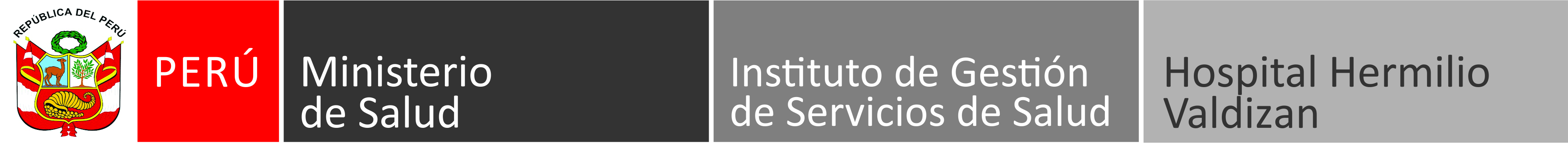 DECLARACIÓN JURADAEl. que suscribe, ................………………………………………………………………………….........……........ identificado con D.N.I. N° ……………………………………… R.U.C. N° ...…………………..………………… y con domicilio real en ……..……………………………………………………………………………………..….... estado civil ……………………….., natural del distrito de ………………………………………………………… Provincia de……….……….…………., Departamento ………………………………………………….……………DECLARO BAJO JURAMENTO lo siguiente:No tener impedimento de contratar con el Estado, conforme al Artículo 11° de la Ley de Contrataciones del Estado (de haber sido, deberá adjuntar su rehabilitación);No encontrarme inhabilitado o sancionado por mi colegio profesional, si fuera el caso;No estar incurso en caso de nepotismo;Gozar de buena salud física y mental;No tener antecedentes policiales, judiciales y penales;No tener sanción en el Registro Nacional de Proveedores;Ser responsable de la veracidad de la información detallada en mi Currículum Vitae, así como los documentos que incluyo;No estar registrado en el Registro Nacional de Sanciones de Destitución y Despido – RNSDD del SERVIR.No percibir ingresos como servidor o funcionario del Estado en esta u otra Entidad salvo excepciones que la normativa vigente disponga.Asumo la responsabilidad civil y /o penal de cualquier acción de verificación posterior que compruebe la falsedad de la presente Declaración Jurada.Santa Anita,……..…… de…….……. de 2022.……………………………………………FirmaDNITELÉFONOCORREO ELECTRÓNICO